муниципальное унитарное предприятие"АрхПроект"городской округ Отрадный Самарской областисвидетельство СРО НП Группа Компаний «ПРОМСТРОЙПРОЕКТ» № П 1-19-1-0513от 25.06.2014 446304, Самарская обл., г. Отрадный, ул. Ленина, 10, тел. 8 (84661) 2-29-89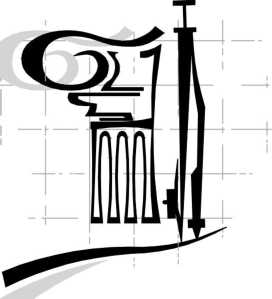 Проект межевания территории садоводческого кооператива «Нефтяник» для земельного участка, расположенного по адресу: Самарская область, г. Отрадный, садоводство «Нефтяник» (район очистных сооружений), квартал 31, участок № 17.2-2018-ПМ-1Том 1. Основная частьДиректор __________________ Моисеева И.В.2018муниципальное унитарное предприятие"АрхПроект"городской округ Отрадный Самарской областисвидетельство СРО НП Группа Компаний «ПРОМСТРОЙПРОЕКТ» № П 1-19-1-0513от 25.06.2014 446304, Самарская обл., г. Отрадный, ул. Ленина, 10, тел. 8 (84661) 2-29-89Проект межевания территории садоводческого кооператива «Нефтяник» для земельного участка, расположенного по адресу: Самарская область, г. Отрадный, садоводство «Нефтяник» (район очистных сооружений), квартал 31, участок № 17.2-2018-ПМ-1Том 1. Основная частьДиректор __________________ Моисеева И.В.2018муниципальное унитарное предприятие"АрхПроект"городской округ Отрадный Самарской областисвидетельство СРО НП Группа Компаний «ПРОМСТРОЙПРОЕКТ» № П 1-19-1-0513от 25.06.2014 446304, Самарская обл., г. Отрадный, ул. Ленина, 10, тел. 8 (84661) 2-29-89Проект межевания территории садоводческого кооператива «Нефтяник» для земельного участка, расположенного по адресу: Самарская область, г. Отрадный, садоводство «Нефтяник» (район очистных сооружений), квартал 31, участок № 17.2-2018-ПМ-1Том 1. Основная частьДиректор __________________ Моисеева И.В.2018муниципальное унитарное предприятие"АрхПроект"городской округ Отрадный Самарской областисвидетельство СРО НП Группа Компаний «ПРОМСТРОЙПРОЕКТ» № П 1-19-1-0513от 25.06.2014 446304, Самарская обл., г. Отрадный, ул. Ленина, 10, тел. 8 (84661) 2-29-89Проект межевания территории садоводческого кооператива «Нефтяник» для земельного участка, расположенного по адресу: Самарская область, г. Отрадный, садоводство «Нефтяник» (район очистных сооружений), квартал 31, участок № 17.2-2018-ПМ-1Том 1. Основная частьДиректор __________________ Моисеева И.В.2018муниципальное унитарное предприятие"АрхПроект"городской округ Отрадный Самарской областисвидетельство СРО НП Группа Компаний «ПРОМСТРОЙПРОЕКТ» № П 1-19-1-0513от 25.06.2014 446304, Самарская обл., г. Отрадный, ул. Ленина, 10, тел. 8 (84661) 2-29-89Проект межевания территории садоводческого кооператива «Нефтяник» для земельного участка, расположенного по адресу: Самарская область, г. Отрадный, садоводство «Нефтяник» (район очистных сооружений), квартал 31, участок № 17.2-2018-ПМ-1Том 1. Основная частьДиректор __________________ Моисеева И.В.2018муниципальное унитарное предприятие"АрхПроект"городской округ Отрадный Самарской областисвидетельство СРО НП Группа Компаний «ПРОМСТРОЙПРОЕКТ» № П 1-19-1-0513от 25.06.2014 446304, Самарская обл., г. Отрадный, ул. Ленина, 10, тел. 8 (84661) 2-29-89Проект межевания территории садоводческого кооператива «Нефтяник» для земельного участка, расположенного по адресу: Самарская область, г. Отрадный, садоводство «Нефтяник» (район очистных сооружений), квартал 31, участок № 17.2-2018-ПМ-1Том 1. Основная частьДиректор __________________ Моисеева И.В.2018муниципальное унитарное предприятие"АрхПроект"городской округ Отрадный Самарской областисвидетельство СРО НП Группа Компаний «ПРОМСТРОЙПРОЕКТ» № П 1-19-1-0513от 25.06.2014 446304, Самарская обл., г. Отрадный, ул. Ленина, 10, тел. 8 (84661) 2-29-89Проект межевания территории садоводческого кооператива «Нефтяник» для земельного участка, расположенного по адресу: Самарская область, г. Отрадный, садоводство «Нефтяник» (район очистных сооружений), квартал 31, участок № 17.2-2018-ПМ-1Том 1. Основная частьДиректор __________________ Моисеева И.В.2018муниципальное унитарное предприятие"АрхПроект"городской округ Отрадный Самарской областисвидетельство СРО НП Группа Компаний «ПРОМСТРОЙПРОЕКТ» № П 1-19-1-0513от 25.06.2014 446304, Самарская обл., г. Отрадный, ул. Ленина, 10, тел. 8 (84661) 2-29-89Проект межевания территории садоводческого кооператива «Нефтяник» для земельного участка, расположенного по адресу: Самарская область, г. Отрадный, садоводство «Нефтяник» (район очистных сооружений), квартал 31, участок № 17.2-2018-ПМ-1Том 1. Основная частьДиректор __________________ Моисеева И.В.2018муниципальное унитарное предприятие"АрхПроект"городской округ Отрадный Самарской областисвидетельство СРО НП Группа Компаний «ПРОМСТРОЙПРОЕКТ» № П 1-19-1-0513от 25.06.2014 446304, Самарская обл., г. Отрадный, ул. Ленина, 10, тел. 8 (84661) 2-29-89Проект межевания территории садоводческого кооператива «Нефтяник» для земельного участка, расположенного по адресу: Самарская область, г. Отрадный, садоводство «Нефтяник» (район очистных сооружений), квартал 31, участок № 17.2-2018-ПМ-1Том 1. Основная частьДиректор __________________ Моисеева И.В.2018муниципальное унитарное предприятие"АрхПроект"городской округ Отрадный Самарской областисвидетельство СРО НП Группа Компаний «ПРОМСТРОЙПРОЕКТ» № П 1-19-1-0513от 25.06.2014 446304, Самарская обл., г. Отрадный, ул. Ленина, 10, тел. 8 (84661) 2-29-89Проект межевания территории садоводческого кооператива «Нефтяник» для земельного участка, расположенного по адресу: Самарская область, г. Отрадный, садоводство «Нефтяник» (район очистных сооружений), квартал 31, участок № 17.2-2018-ПМ-1Том 1. Основная частьДиректор __________________ Моисеева И.В.2018муниципальное унитарное предприятие"АрхПроект"городской округ Отрадный Самарской областисвидетельство СРО НП Группа Компаний «ПРОМСТРОЙПРОЕКТ» № П 1-19-1-0513от 25.06.2014 446304, Самарская обл., г. Отрадный, ул. Ленина, 10, тел. 8 (84661) 2-29-89Проект межевания территории садоводческого кооператива «Нефтяник» для земельного участка, расположенного по адресу: Самарская область, г. Отрадный, садоводство «Нефтяник» (район очистных сооружений), квартал 31, участок № 17.2-2018-ПМ-1Том 1. Основная частьДиректор __________________ Моисеева И.В.2018Состав документации по межеванию территории:Ведомость основных и ссылочных документов1. Состав Тома 1Состав документации по межеванию территории:Ведомость основных и ссылочных документов1. Состав Тома 1Состав документации по межеванию территории:Ведомость основных и ссылочных документов1. Состав Тома 1Состав документации по межеванию территории:Ведомость основных и ссылочных документов1. Состав Тома 1Состав документации по межеванию территории:Ведомость основных и ссылочных документов1. Состав Тома 1Состав документации по межеванию территории:Ведомость основных и ссылочных документов1. Состав Тома 1Состав документации по межеванию территории:Ведомость основных и ссылочных документов1. Состав Тома 1Состав документации по межеванию территории:Ведомость основных и ссылочных документов1. Состав Тома 1Состав документации по межеванию территории:Ведомость основных и ссылочных документов1. Состав Тома 1Состав документации по межеванию территории:Ведомость основных и ссылочных документов1. Состав Тома 1Состав документации по межеванию территории:Ведомость основных и ссылочных документов1. Состав Тома 12 - 2018 – ПМ-1-ТЧ2 - 2018 – ПМ-1-ТЧ2 - 2018 – ПМ-1-ТЧ2 - 2018 – ПМ-1-ТЧ2 - 2018 – ПМ-1-ТЧ2 - 2018 – ПМ-1-ТЧ2 - 2018 – ПМ-1-ТЧ2 - 2018 – ПМ-1-ТЧ2 - 2018 – ПМ-1-ТЧ2 - 2018 – ПМ-1-ТЧИзм.Кол.уч.Лист№докПодписьДата2 - 2018 – ПМ-1-ТЧ2 - 2018 – ПМ-1-ТЧ2 - 2018 – ПМ-1-ТЧ2 - 2018 – ПМ-1-ТЧ2 - 2018 – ПМ-1-ТЧПояснительная запискаСтадияЛистЛистовЛистовПояснительная запискаП133Рук.пр.отделаРук.пр.отделаХаринаХаринаПояснительная запискаМУП «АрхПроект»г. Отрадный 2018г.МУП «АрхПроект»г. Отрадный 2018г.МУП «АрхПроект»г. Отрадный 2018г.МУП «АрхПроект»г. Отрадный 2018г.РазработалРазработалЕргуневЕргуневПояснительная запискаМУП «АрхПроект»г. Отрадный 2018г.МУП «АрхПроект»г. Отрадный 2018г.МУП «АрхПроект»г. Отрадный 2018г.МУП «АрхПроект»г. Отрадный 2018г.Н.контрольН.контрольОчкинаОчкинаПояснительная запискаМУП «АрхПроект»г. Отрадный 2018г.МУП «АрхПроект»г. Отрадный 2018г.МУП «АрхПроект»г. Отрадный 2018г.МУП «АрхПроект»г. Отрадный 2018г.2                                                                2. Общая частьНастоящий Проект межевания выполнен для земельного участка с номером (:ЗУ1); на территории садоводческого кооператива «Нефтяник» (район очистных сооружений).Цель подготовки  Проекта межевания:Установление границ земельного участка для постановки на государственный кадастровый учет.Проект межевания подготовлен в соответствии с требованиями:- Градостроительного кодекса Российской Федерации от 29.12.2004г. №190 - Ф3(в редакции от 19.12.2016г., ст.43);- Земельного кодекса Российской Федерации от 25.10. 2001г. № 136-Ф3(в ред. от 03.07.2016г., пп.2, п.3, ст.11.3);- Федерального закона "О кадастровой деятельности" от 24.07.2007г. №221-ФЗ(в ред. от 03.07.2016г.);- Федерального закона "О государственной регистрации недвижимости" от 13.07.2015 г. №218-ФЗ (в ред. от 03.07.2016г.)                                                                Состав проведенных работ:– на основании исходных данных определены номера кадастрового округа, кадастрового района и кадастрового квартала, в границах которых расположена Территория, предназначенная под земельные участки для садоводства; (далее - Территория); – в установленном законом порядке заказаны и получены сведения государственного кадастра недвижимости;– на основании сведений государственного кадастра недвижимости и исходных данных создана графическая основа для подготовки Проекта межевания;– проведен анализ исходных данных и сведений государственного кадастра недвижимости на предмет наличия (отсутствия) в границах территории застроенных (незастроенных) земельных участков, наличия (отсутствия) на территории надземных и подземных объектов капитального строительства и иных объектов, в отношении которых установлены зоны с особыми условиями использования территории;– отображены границы территории СК "Нефтяник"(район очистных сооружений).;– определены границы образуемого земельного участка;– определены координаты характерных точек границ земельного участка;– подготовлена схема межевания территории;– сформирован каталог координат характерных точек границ земельного участка.                                                    3. Красные линииПроектом межевания территории красные линии не установлены. Линия отступа от красной линии для земельных участков не предусмотрена.                                                                2. Общая частьНастоящий Проект межевания выполнен для земельного участка с номером (:ЗУ1); на территории садоводческого кооператива «Нефтяник» (район очистных сооружений).Цель подготовки  Проекта межевания:Установление границ земельного участка для постановки на государственный кадастровый учет.Проект межевания подготовлен в соответствии с требованиями:- Градостроительного кодекса Российской Федерации от 29.12.2004г. №190 - Ф3(в редакции от 19.12.2016г., ст.43);- Земельного кодекса Российской Федерации от 25.10. 2001г. № 136-Ф3(в ред. от 03.07.2016г., пп.2, п.3, ст.11.3);- Федерального закона "О кадастровой деятельности" от 24.07.2007г. №221-ФЗ(в ред. от 03.07.2016г.);- Федерального закона "О государственной регистрации недвижимости" от 13.07.2015 г. №218-ФЗ (в ред. от 03.07.2016г.)                                                                Состав проведенных работ:– на основании исходных данных определены номера кадастрового округа, кадастрового района и кадастрового квартала, в границах которых расположена Территория, предназначенная под земельные участки для садоводства; (далее - Территория); – в установленном законом порядке заказаны и получены сведения государственного кадастра недвижимости;– на основании сведений государственного кадастра недвижимости и исходных данных создана графическая основа для подготовки Проекта межевания;– проведен анализ исходных данных и сведений государственного кадастра недвижимости на предмет наличия (отсутствия) в границах территории застроенных (незастроенных) земельных участков, наличия (отсутствия) на территории надземных и подземных объектов капитального строительства и иных объектов, в отношении которых установлены зоны с особыми условиями использования территории;– отображены границы территории СК "Нефтяник"(район очистных сооружений).;– определены границы образуемого земельного участка;– определены координаты характерных точек границ земельного участка;– подготовлена схема межевания территории;– сформирован каталог координат характерных точек границ земельного участка.                                                    3. Красные линииПроектом межевания территории красные линии не установлены. Линия отступа от красной линии для земельных участков не предусмотрена.                                                                2. Общая частьНастоящий Проект межевания выполнен для земельного участка с номером (:ЗУ1); на территории садоводческого кооператива «Нефтяник» (район очистных сооружений).Цель подготовки  Проекта межевания:Установление границ земельного участка для постановки на государственный кадастровый учет.Проект межевания подготовлен в соответствии с требованиями:- Градостроительного кодекса Российской Федерации от 29.12.2004г. №190 - Ф3(в редакции от 19.12.2016г., ст.43);- Земельного кодекса Российской Федерации от 25.10. 2001г. № 136-Ф3(в ред. от 03.07.2016г., пп.2, п.3, ст.11.3);- Федерального закона "О кадастровой деятельности" от 24.07.2007г. №221-ФЗ(в ред. от 03.07.2016г.);- Федерального закона "О государственной регистрации недвижимости" от 13.07.2015 г. №218-ФЗ (в ред. от 03.07.2016г.)                                                                Состав проведенных работ:– на основании исходных данных определены номера кадастрового округа, кадастрового района и кадастрового квартала, в границах которых расположена Территория, предназначенная под земельные участки для садоводства; (далее - Территория); – в установленном законом порядке заказаны и получены сведения государственного кадастра недвижимости;– на основании сведений государственного кадастра недвижимости и исходных данных создана графическая основа для подготовки Проекта межевания;– проведен анализ исходных данных и сведений государственного кадастра недвижимости на предмет наличия (отсутствия) в границах территории застроенных (незастроенных) земельных участков, наличия (отсутствия) на территории надземных и подземных объектов капитального строительства и иных объектов, в отношении которых установлены зоны с особыми условиями использования территории;– отображены границы территории СК "Нефтяник"(район очистных сооружений).;– определены границы образуемого земельного участка;– определены координаты характерных точек границ земельного участка;– подготовлена схема межевания территории;– сформирован каталог координат характерных точек границ земельного участка.                                                    3. Красные линииПроектом межевания территории красные линии не установлены. Линия отступа от красной линии для земельных участков не предусмотрена.                                                                2. Общая частьНастоящий Проект межевания выполнен для земельного участка с номером (:ЗУ1); на территории садоводческого кооператива «Нефтяник» (район очистных сооружений).Цель подготовки  Проекта межевания:Установление границ земельного участка для постановки на государственный кадастровый учет.Проект межевания подготовлен в соответствии с требованиями:- Градостроительного кодекса Российской Федерации от 29.12.2004г. №190 - Ф3(в редакции от 19.12.2016г., ст.43);- Земельного кодекса Российской Федерации от 25.10. 2001г. № 136-Ф3(в ред. от 03.07.2016г., пп.2, п.3, ст.11.3);- Федерального закона "О кадастровой деятельности" от 24.07.2007г. №221-ФЗ(в ред. от 03.07.2016г.);- Федерального закона "О государственной регистрации недвижимости" от 13.07.2015 г. №218-ФЗ (в ред. от 03.07.2016г.)                                                                Состав проведенных работ:– на основании исходных данных определены номера кадастрового округа, кадастрового района и кадастрового квартала, в границах которых расположена Территория, предназначенная под земельные участки для садоводства; (далее - Территория); – в установленном законом порядке заказаны и получены сведения государственного кадастра недвижимости;– на основании сведений государственного кадастра недвижимости и исходных данных создана графическая основа для подготовки Проекта межевания;– проведен анализ исходных данных и сведений государственного кадастра недвижимости на предмет наличия (отсутствия) в границах территории застроенных (незастроенных) земельных участков, наличия (отсутствия) на территории надземных и подземных объектов капитального строительства и иных объектов, в отношении которых установлены зоны с особыми условиями использования территории;– отображены границы территории СК "Нефтяник"(район очистных сооружений).;– определены границы образуемого земельного участка;– определены координаты характерных точек границ земельного участка;– подготовлена схема межевания территории;– сформирован каталог координат характерных точек границ земельного участка.                                                    3. Красные линииПроектом межевания территории красные линии не установлены. Линия отступа от красной линии для земельных участков не предусмотрена.                                                                2. Общая частьНастоящий Проект межевания выполнен для земельного участка с номером (:ЗУ1); на территории садоводческого кооператива «Нефтяник» (район очистных сооружений).Цель подготовки  Проекта межевания:Установление границ земельного участка для постановки на государственный кадастровый учет.Проект межевания подготовлен в соответствии с требованиями:- Градостроительного кодекса Российской Федерации от 29.12.2004г. №190 - Ф3(в редакции от 19.12.2016г., ст.43);- Земельного кодекса Российской Федерации от 25.10. 2001г. № 136-Ф3(в ред. от 03.07.2016г., пп.2, п.3, ст.11.3);- Федерального закона "О кадастровой деятельности" от 24.07.2007г. №221-ФЗ(в ред. от 03.07.2016г.);- Федерального закона "О государственной регистрации недвижимости" от 13.07.2015 г. №218-ФЗ (в ред. от 03.07.2016г.)                                                                Состав проведенных работ:– на основании исходных данных определены номера кадастрового округа, кадастрового района и кадастрового квартала, в границах которых расположена Территория, предназначенная под земельные участки для садоводства; (далее - Территория); – в установленном законом порядке заказаны и получены сведения государственного кадастра недвижимости;– на основании сведений государственного кадастра недвижимости и исходных данных создана графическая основа для подготовки Проекта межевания;– проведен анализ исходных данных и сведений государственного кадастра недвижимости на предмет наличия (отсутствия) в границах территории застроенных (незастроенных) земельных участков, наличия (отсутствия) на территории надземных и подземных объектов капитального строительства и иных объектов, в отношении которых установлены зоны с особыми условиями использования территории;– отображены границы территории СК "Нефтяник"(район очистных сооружений).;– определены границы образуемого земельного участка;– определены координаты характерных точек границ земельного участка;– подготовлена схема межевания территории;– сформирован каталог координат характерных точек границ земельного участка.                                                    3. Красные линииПроектом межевания территории красные линии не установлены. Линия отступа от красной линии для земельных участков не предусмотрена.                                                                2. Общая частьНастоящий Проект межевания выполнен для земельного участка с номером (:ЗУ1); на территории садоводческого кооператива «Нефтяник» (район очистных сооружений).Цель подготовки  Проекта межевания:Установление границ земельного участка для постановки на государственный кадастровый учет.Проект межевания подготовлен в соответствии с требованиями:- Градостроительного кодекса Российской Федерации от 29.12.2004г. №190 - Ф3(в редакции от 19.12.2016г., ст.43);- Земельного кодекса Российской Федерации от 25.10. 2001г. № 136-Ф3(в ред. от 03.07.2016г., пп.2, п.3, ст.11.3);- Федерального закона "О кадастровой деятельности" от 24.07.2007г. №221-ФЗ(в ред. от 03.07.2016г.);- Федерального закона "О государственной регистрации недвижимости" от 13.07.2015 г. №218-ФЗ (в ред. от 03.07.2016г.)                                                                Состав проведенных работ:– на основании исходных данных определены номера кадастрового округа, кадастрового района и кадастрового квартала, в границах которых расположена Территория, предназначенная под земельные участки для садоводства; (далее - Территория); – в установленном законом порядке заказаны и получены сведения государственного кадастра недвижимости;– на основании сведений государственного кадастра недвижимости и исходных данных создана графическая основа для подготовки Проекта межевания;– проведен анализ исходных данных и сведений государственного кадастра недвижимости на предмет наличия (отсутствия) в границах территории застроенных (незастроенных) земельных участков, наличия (отсутствия) на территории надземных и подземных объектов капитального строительства и иных объектов, в отношении которых установлены зоны с особыми условиями использования территории;– отображены границы территории СК "Нефтяник"(район очистных сооружений).;– определены границы образуемого земельного участка;– определены координаты характерных точек границ земельного участка;– подготовлена схема межевания территории;– сформирован каталог координат характерных точек границ земельного участка.                                                    3. Красные линииПроектом межевания территории красные линии не установлены. Линия отступа от красной линии для земельных участков не предусмотрена.                                                                2. Общая частьНастоящий Проект межевания выполнен для земельного участка с номером (:ЗУ1); на территории садоводческого кооператива «Нефтяник» (район очистных сооружений).Цель подготовки  Проекта межевания:Установление границ земельного участка для постановки на государственный кадастровый учет.Проект межевания подготовлен в соответствии с требованиями:- Градостроительного кодекса Российской Федерации от 29.12.2004г. №190 - Ф3(в редакции от 19.12.2016г., ст.43);- Земельного кодекса Российской Федерации от 25.10. 2001г. № 136-Ф3(в ред. от 03.07.2016г., пп.2, п.3, ст.11.3);- Федерального закона "О кадастровой деятельности" от 24.07.2007г. №221-ФЗ(в ред. от 03.07.2016г.);- Федерального закона "О государственной регистрации недвижимости" от 13.07.2015 г. №218-ФЗ (в ред. от 03.07.2016г.)                                                                Состав проведенных работ:– на основании исходных данных определены номера кадастрового округа, кадастрового района и кадастрового квартала, в границах которых расположена Территория, предназначенная под земельные участки для садоводства; (далее - Территория); – в установленном законом порядке заказаны и получены сведения государственного кадастра недвижимости;– на основании сведений государственного кадастра недвижимости и исходных данных создана графическая основа для подготовки Проекта межевания;– проведен анализ исходных данных и сведений государственного кадастра недвижимости на предмет наличия (отсутствия) в границах территории застроенных (незастроенных) земельных участков, наличия (отсутствия) на территории надземных и подземных объектов капитального строительства и иных объектов, в отношении которых установлены зоны с особыми условиями использования территории;– отображены границы территории СК "Нефтяник"(район очистных сооружений).;– определены границы образуемого земельного участка;– определены координаты характерных точек границ земельного участка;– подготовлена схема межевания территории;– сформирован каталог координат характерных точек границ земельного участка.                                                    3. Красные линииПроектом межевания территории красные линии не установлены. Линия отступа от красной линии для земельных участков не предусмотрена.                                                                2. Общая частьНастоящий Проект межевания выполнен для земельного участка с номером (:ЗУ1); на территории садоводческого кооператива «Нефтяник» (район очистных сооружений).Цель подготовки  Проекта межевания:Установление границ земельного участка для постановки на государственный кадастровый учет.Проект межевания подготовлен в соответствии с требованиями:- Градостроительного кодекса Российской Федерации от 29.12.2004г. №190 - Ф3(в редакции от 19.12.2016г., ст.43);- Земельного кодекса Российской Федерации от 25.10. 2001г. № 136-Ф3(в ред. от 03.07.2016г., пп.2, п.3, ст.11.3);- Федерального закона "О кадастровой деятельности" от 24.07.2007г. №221-ФЗ(в ред. от 03.07.2016г.);- Федерального закона "О государственной регистрации недвижимости" от 13.07.2015 г. №218-ФЗ (в ред. от 03.07.2016г.)                                                                Состав проведенных работ:– на основании исходных данных определены номера кадастрового округа, кадастрового района и кадастрового квартала, в границах которых расположена Территория, предназначенная под земельные участки для садоводства; (далее - Территория); – в установленном законом порядке заказаны и получены сведения государственного кадастра недвижимости;– на основании сведений государственного кадастра недвижимости и исходных данных создана графическая основа для подготовки Проекта межевания;– проведен анализ исходных данных и сведений государственного кадастра недвижимости на предмет наличия (отсутствия) в границах территории застроенных (незастроенных) земельных участков, наличия (отсутствия) на территории надземных и подземных объектов капитального строительства и иных объектов, в отношении которых установлены зоны с особыми условиями использования территории;– отображены границы территории СК "Нефтяник"(район очистных сооружений).;– определены границы образуемого земельного участка;– определены координаты характерных точек границ земельного участка;– подготовлена схема межевания территории;– сформирован каталог координат характерных точек границ земельного участка.                                                    3. Красные линииПроектом межевания территории красные линии не установлены. Линия отступа от красной линии для земельных участков не предусмотрена.                                                                2. Общая частьНастоящий Проект межевания выполнен для земельного участка с номером (:ЗУ1); на территории садоводческого кооператива «Нефтяник» (район очистных сооружений).Цель подготовки  Проекта межевания:Установление границ земельного участка для постановки на государственный кадастровый учет.Проект межевания подготовлен в соответствии с требованиями:- Градостроительного кодекса Российской Федерации от 29.12.2004г. №190 - Ф3(в редакции от 19.12.2016г., ст.43);- Земельного кодекса Российской Федерации от 25.10. 2001г. № 136-Ф3(в ред. от 03.07.2016г., пп.2, п.3, ст.11.3);- Федерального закона "О кадастровой деятельности" от 24.07.2007г. №221-ФЗ(в ред. от 03.07.2016г.);- Федерального закона "О государственной регистрации недвижимости" от 13.07.2015 г. №218-ФЗ (в ред. от 03.07.2016г.)                                                                Состав проведенных работ:– на основании исходных данных определены номера кадастрового округа, кадастрового района и кадастрового квартала, в границах которых расположена Территория, предназначенная под земельные участки для садоводства; (далее - Территория); – в установленном законом порядке заказаны и получены сведения государственного кадастра недвижимости;– на основании сведений государственного кадастра недвижимости и исходных данных создана графическая основа для подготовки Проекта межевания;– проведен анализ исходных данных и сведений государственного кадастра недвижимости на предмет наличия (отсутствия) в границах территории застроенных (незастроенных) земельных участков, наличия (отсутствия) на территории надземных и подземных объектов капитального строительства и иных объектов, в отношении которых установлены зоны с особыми условиями использования территории;– отображены границы территории СК "Нефтяник"(район очистных сооружений).;– определены границы образуемого земельного участка;– определены координаты характерных точек границ земельного участка;– подготовлена схема межевания территории;– сформирован каталог координат характерных точек границ земельного участка.                                                    3. Красные линииПроектом межевания территории красные линии не установлены. Линия отступа от красной линии для земельных участков не предусмотрена.                                                                2. Общая частьНастоящий Проект межевания выполнен для земельного участка с номером (:ЗУ1); на территории садоводческого кооператива «Нефтяник» (район очистных сооружений).Цель подготовки  Проекта межевания:Установление границ земельного участка для постановки на государственный кадастровый учет.Проект межевания подготовлен в соответствии с требованиями:- Градостроительного кодекса Российской Федерации от 29.12.2004г. №190 - Ф3(в редакции от 19.12.2016г., ст.43);- Земельного кодекса Российской Федерации от 25.10. 2001г. № 136-Ф3(в ред. от 03.07.2016г., пп.2, п.3, ст.11.3);- Федерального закона "О кадастровой деятельности" от 24.07.2007г. №221-ФЗ(в ред. от 03.07.2016г.);- Федерального закона "О государственной регистрации недвижимости" от 13.07.2015 г. №218-ФЗ (в ред. от 03.07.2016г.)                                                                Состав проведенных работ:– на основании исходных данных определены номера кадастрового округа, кадастрового района и кадастрового квартала, в границах которых расположена Территория, предназначенная под земельные участки для садоводства; (далее - Территория); – в установленном законом порядке заказаны и получены сведения государственного кадастра недвижимости;– на основании сведений государственного кадастра недвижимости и исходных данных создана графическая основа для подготовки Проекта межевания;– проведен анализ исходных данных и сведений государственного кадастра недвижимости на предмет наличия (отсутствия) в границах территории застроенных (незастроенных) земельных участков, наличия (отсутствия) на территории надземных и подземных объектов капитального строительства и иных объектов, в отношении которых установлены зоны с особыми условиями использования территории;– отображены границы территории СК "Нефтяник"(район очистных сооружений).;– определены границы образуемого земельного участка;– определены координаты характерных точек границ земельного участка;– подготовлена схема межевания территории;– сформирован каталог координат характерных точек границ земельного участка.                                                    3. Красные линииПроектом межевания территории красные линии не установлены. Линия отступа от красной линии для земельных участков не предусмотрена.                                                                2. Общая частьНастоящий Проект межевания выполнен для земельного участка с номером (:ЗУ1); на территории садоводческого кооператива «Нефтяник» (район очистных сооружений).Цель подготовки  Проекта межевания:Установление границ земельного участка для постановки на государственный кадастровый учет.Проект межевания подготовлен в соответствии с требованиями:- Градостроительного кодекса Российской Федерации от 29.12.2004г. №190 - Ф3(в редакции от 19.12.2016г., ст.43);- Земельного кодекса Российской Федерации от 25.10. 2001г. № 136-Ф3(в ред. от 03.07.2016г., пп.2, п.3, ст.11.3);- Федерального закона "О кадастровой деятельности" от 24.07.2007г. №221-ФЗ(в ред. от 03.07.2016г.);- Федерального закона "О государственной регистрации недвижимости" от 13.07.2015 г. №218-ФЗ (в ред. от 03.07.2016г.)                                                                Состав проведенных работ:– на основании исходных данных определены номера кадастрового округа, кадастрового района и кадастрового квартала, в границах которых расположена Территория, предназначенная под земельные участки для садоводства; (далее - Территория); – в установленном законом порядке заказаны и получены сведения государственного кадастра недвижимости;– на основании сведений государственного кадастра недвижимости и исходных данных создана графическая основа для подготовки Проекта межевания;– проведен анализ исходных данных и сведений государственного кадастра недвижимости на предмет наличия (отсутствия) в границах территории застроенных (незастроенных) земельных участков, наличия (отсутствия) на территории надземных и подземных объектов капитального строительства и иных объектов, в отношении которых установлены зоны с особыми условиями использования территории;– отображены границы территории СК "Нефтяник"(район очистных сооружений).;– определены границы образуемого земельного участка;– определены координаты характерных точек границ земельного участка;– подготовлена схема межевания территории;– сформирован каталог координат характерных точек границ земельного участка.                                                    3. Красные линииПроектом межевания территории красные линии не установлены. Линия отступа от красной линии для земельных участков не предусмотрена.2- 2018- ПМ-1-ТЧ2- 2018- ПМ-1-ТЧ2- 2018- ПМ-1-ТЧЛистЛист2- 2018- ПМ-1-ТЧ2- 2018- ПМ-1-ТЧ2- 2018- ПМ-1-ТЧ22Изм.Кол.уч.Лист№докПодписьДата2- 2018- ПМ-1-ТЧ2- 2018- ПМ-1-ТЧ2- 2018- ПМ-1-ТЧ2234. Проектные предложения по межеванию территории Проект межевания выполнен на основании материалов сведений государственного кадастра недвижимости (далее – ГКН), предоставленных Филиалом Федерального государственного бюджетного учреждения "Федеральная кадастровая палата Федеральной службы государственной регистрации, кадастра и картографии" по Самарской области в виде: – кадастрового плана территории (выписки из государственного кадастра недвижимости)от 13.07.2017г. № 63-00-102/17-697528;      – уведомления об отсутствии в Едином государственном реестре недвижимости  запрашиваемых сведений от 29.05.2017г. № 63/147/700/2017-2114;      – топографической съемки, выполненной в местной системе координат.Согласно сведениям ГКН Территория расположена в границах кадастрового квартала, имеющего кадастровый номер 63:06:0204017.По своему целевому назначению Территория отнесена к категории земель населенных пунктов.Земельный участок находится в государственной неразграниченной собственности.В соответствии с Правилами  землепользования и застройки городского округа Отрадный Самарской области утвержденными решением Думы городского округа Отрадный Самарской области № 121 от 29.09.2016г. Земельный участок расположен  в территориальной зоне СХ-1 (зона садоводства и огородничества) и имеет вид разрешенного использования: (:ЗУ1) – ведение садоводства. Способ образования земельного участка – путем определения границ и площади.Площадь земельного участка составляет: (:ЗУ1) - 623 кв.м.Земельный участок после постановки на государственный кадастровый учет будет передан в частную собственность.В границах Территории отсутствуют:– территории объектов культурного наследия;– границы зон действия публичного сервитута.     Весь земельный участок относится к зоне с особыми условиями использования  территории  -зона санитарной охраны  источников питьевого водоснабжения 3 пояс.4. Проектные предложения по межеванию территории Проект межевания выполнен на основании материалов сведений государственного кадастра недвижимости (далее – ГКН), предоставленных Филиалом Федерального государственного бюджетного учреждения "Федеральная кадастровая палата Федеральной службы государственной регистрации, кадастра и картографии" по Самарской области в виде: – кадастрового плана территории (выписки из государственного кадастра недвижимости)от 13.07.2017г. № 63-00-102/17-697528;      – уведомления об отсутствии в Едином государственном реестре недвижимости  запрашиваемых сведений от 29.05.2017г. № 63/147/700/2017-2114;      – топографической съемки, выполненной в местной системе координат.Согласно сведениям ГКН Территория расположена в границах кадастрового квартала, имеющего кадастровый номер 63:06:0204017.По своему целевому назначению Территория отнесена к категории земель населенных пунктов.Земельный участок находится в государственной неразграниченной собственности.В соответствии с Правилами  землепользования и застройки городского округа Отрадный Самарской области утвержденными решением Думы городского округа Отрадный Самарской области № 121 от 29.09.2016г. Земельный участок расположен  в территориальной зоне СХ-1 (зона садоводства и огородничества) и имеет вид разрешенного использования: (:ЗУ1) – ведение садоводства. Способ образования земельного участка – путем определения границ и площади.Площадь земельного участка составляет: (:ЗУ1) - 623 кв.м.Земельный участок после постановки на государственный кадастровый учет будет передан в частную собственность.В границах Территории отсутствуют:– территории объектов культурного наследия;– границы зон действия публичного сервитута.     Весь земельный участок относится к зоне с особыми условиями использования  территории  -зона санитарной охраны  источников питьевого водоснабжения 3 пояс.4. Проектные предложения по межеванию территории Проект межевания выполнен на основании материалов сведений государственного кадастра недвижимости (далее – ГКН), предоставленных Филиалом Федерального государственного бюджетного учреждения "Федеральная кадастровая палата Федеральной службы государственной регистрации, кадастра и картографии" по Самарской области в виде: – кадастрового плана территории (выписки из государственного кадастра недвижимости)от 13.07.2017г. № 63-00-102/17-697528;      – уведомления об отсутствии в Едином государственном реестре недвижимости  запрашиваемых сведений от 29.05.2017г. № 63/147/700/2017-2114;      – топографической съемки, выполненной в местной системе координат.Согласно сведениям ГКН Территория расположена в границах кадастрового квартала, имеющего кадастровый номер 63:06:0204017.По своему целевому назначению Территория отнесена к категории земель населенных пунктов.Земельный участок находится в государственной неразграниченной собственности.В соответствии с Правилами  землепользования и застройки городского округа Отрадный Самарской области утвержденными решением Думы городского округа Отрадный Самарской области № 121 от 29.09.2016г. Земельный участок расположен  в территориальной зоне СХ-1 (зона садоводства и огородничества) и имеет вид разрешенного использования: (:ЗУ1) – ведение садоводства. Способ образования земельного участка – путем определения границ и площади.Площадь земельного участка составляет: (:ЗУ1) - 623 кв.м.Земельный участок после постановки на государственный кадастровый учет будет передан в частную собственность.В границах Территории отсутствуют:– территории объектов культурного наследия;– границы зон действия публичного сервитута.     Весь земельный участок относится к зоне с особыми условиями использования  территории  -зона санитарной охраны  источников питьевого водоснабжения 3 пояс.4. Проектные предложения по межеванию территории Проект межевания выполнен на основании материалов сведений государственного кадастра недвижимости (далее – ГКН), предоставленных Филиалом Федерального государственного бюджетного учреждения "Федеральная кадастровая палата Федеральной службы государственной регистрации, кадастра и картографии" по Самарской области в виде: – кадастрового плана территории (выписки из государственного кадастра недвижимости)от 13.07.2017г. № 63-00-102/17-697528;      – уведомления об отсутствии в Едином государственном реестре недвижимости  запрашиваемых сведений от 29.05.2017г. № 63/147/700/2017-2114;      – топографической съемки, выполненной в местной системе координат.Согласно сведениям ГКН Территория расположена в границах кадастрового квартала, имеющего кадастровый номер 63:06:0204017.По своему целевому назначению Территория отнесена к категории земель населенных пунктов.Земельный участок находится в государственной неразграниченной собственности.В соответствии с Правилами  землепользования и застройки городского округа Отрадный Самарской области утвержденными решением Думы городского округа Отрадный Самарской области № 121 от 29.09.2016г. Земельный участок расположен  в территориальной зоне СХ-1 (зона садоводства и огородничества) и имеет вид разрешенного использования: (:ЗУ1) – ведение садоводства. Способ образования земельного участка – путем определения границ и площади.Площадь земельного участка составляет: (:ЗУ1) - 623 кв.м.Земельный участок после постановки на государственный кадастровый учет будет передан в частную собственность.В границах Территории отсутствуют:– территории объектов культурного наследия;– границы зон действия публичного сервитута.     Весь земельный участок относится к зоне с особыми условиями использования  территории  -зона санитарной охраны  источников питьевого водоснабжения 3 пояс.4. Проектные предложения по межеванию территории Проект межевания выполнен на основании материалов сведений государственного кадастра недвижимости (далее – ГКН), предоставленных Филиалом Федерального государственного бюджетного учреждения "Федеральная кадастровая палата Федеральной службы государственной регистрации, кадастра и картографии" по Самарской области в виде: – кадастрового плана территории (выписки из государственного кадастра недвижимости)от 13.07.2017г. № 63-00-102/17-697528;      – уведомления об отсутствии в Едином государственном реестре недвижимости  запрашиваемых сведений от 29.05.2017г. № 63/147/700/2017-2114;      – топографической съемки, выполненной в местной системе координат.Согласно сведениям ГКН Территория расположена в границах кадастрового квартала, имеющего кадастровый номер 63:06:0204017.По своему целевому назначению Территория отнесена к категории земель населенных пунктов.Земельный участок находится в государственной неразграниченной собственности.В соответствии с Правилами  землепользования и застройки городского округа Отрадный Самарской области утвержденными решением Думы городского округа Отрадный Самарской области № 121 от 29.09.2016г. Земельный участок расположен  в территориальной зоне СХ-1 (зона садоводства и огородничества) и имеет вид разрешенного использования: (:ЗУ1) – ведение садоводства. Способ образования земельного участка – путем определения границ и площади.Площадь земельного участка составляет: (:ЗУ1) - 623 кв.м.Земельный участок после постановки на государственный кадастровый учет будет передан в частную собственность.В границах Территории отсутствуют:– территории объектов культурного наследия;– границы зон действия публичного сервитута.     Весь земельный участок относится к зоне с особыми условиями использования  территории  -зона санитарной охраны  источников питьевого водоснабжения 3 пояс.4. Проектные предложения по межеванию территории Проект межевания выполнен на основании материалов сведений государственного кадастра недвижимости (далее – ГКН), предоставленных Филиалом Федерального государственного бюджетного учреждения "Федеральная кадастровая палата Федеральной службы государственной регистрации, кадастра и картографии" по Самарской области в виде: – кадастрового плана территории (выписки из государственного кадастра недвижимости)от 13.07.2017г. № 63-00-102/17-697528;      – уведомления об отсутствии в Едином государственном реестре недвижимости  запрашиваемых сведений от 29.05.2017г. № 63/147/700/2017-2114;      – топографической съемки, выполненной в местной системе координат.Согласно сведениям ГКН Территория расположена в границах кадастрового квартала, имеющего кадастровый номер 63:06:0204017.По своему целевому назначению Территория отнесена к категории земель населенных пунктов.Земельный участок находится в государственной неразграниченной собственности.В соответствии с Правилами  землепользования и застройки городского округа Отрадный Самарской области утвержденными решением Думы городского округа Отрадный Самарской области № 121 от 29.09.2016г. Земельный участок расположен  в территориальной зоне СХ-1 (зона садоводства и огородничества) и имеет вид разрешенного использования: (:ЗУ1) – ведение садоводства. Способ образования земельного участка – путем определения границ и площади.Площадь земельного участка составляет: (:ЗУ1) - 623 кв.м.Земельный участок после постановки на государственный кадастровый учет будет передан в частную собственность.В границах Территории отсутствуют:– территории объектов культурного наследия;– границы зон действия публичного сервитута.     Весь земельный участок относится к зоне с особыми условиями использования  территории  -зона санитарной охраны  источников питьевого водоснабжения 3 пояс.4. Проектные предложения по межеванию территории Проект межевания выполнен на основании материалов сведений государственного кадастра недвижимости (далее – ГКН), предоставленных Филиалом Федерального государственного бюджетного учреждения "Федеральная кадастровая палата Федеральной службы государственной регистрации, кадастра и картографии" по Самарской области в виде: – кадастрового плана территории (выписки из государственного кадастра недвижимости)от 13.07.2017г. № 63-00-102/17-697528;      – уведомления об отсутствии в Едином государственном реестре недвижимости  запрашиваемых сведений от 29.05.2017г. № 63/147/700/2017-2114;      – топографической съемки, выполненной в местной системе координат.Согласно сведениям ГКН Территория расположена в границах кадастрового квартала, имеющего кадастровый номер 63:06:0204017.По своему целевому назначению Территория отнесена к категории земель населенных пунктов.Земельный участок находится в государственной неразграниченной собственности.В соответствии с Правилами  землепользования и застройки городского округа Отрадный Самарской области утвержденными решением Думы городского округа Отрадный Самарской области № 121 от 29.09.2016г. Земельный участок расположен  в территориальной зоне СХ-1 (зона садоводства и огородничества) и имеет вид разрешенного использования: (:ЗУ1) – ведение садоводства. Способ образования земельного участка – путем определения границ и площади.Площадь земельного участка составляет: (:ЗУ1) - 623 кв.м.Земельный участок после постановки на государственный кадастровый учет будет передан в частную собственность.В границах Территории отсутствуют:– территории объектов культурного наследия;– границы зон действия публичного сервитута.     Весь земельный участок относится к зоне с особыми условиями использования  территории  -зона санитарной охраны  источников питьевого водоснабжения 3 пояс.4. Проектные предложения по межеванию территории Проект межевания выполнен на основании материалов сведений государственного кадастра недвижимости (далее – ГКН), предоставленных Филиалом Федерального государственного бюджетного учреждения "Федеральная кадастровая палата Федеральной службы государственной регистрации, кадастра и картографии" по Самарской области в виде: – кадастрового плана территории (выписки из государственного кадастра недвижимости)от 13.07.2017г. № 63-00-102/17-697528;      – уведомления об отсутствии в Едином государственном реестре недвижимости  запрашиваемых сведений от 29.05.2017г. № 63/147/700/2017-2114;      – топографической съемки, выполненной в местной системе координат.Согласно сведениям ГКН Территория расположена в границах кадастрового квартала, имеющего кадастровый номер 63:06:0204017.По своему целевому назначению Территория отнесена к категории земель населенных пунктов.Земельный участок находится в государственной неразграниченной собственности.В соответствии с Правилами  землепользования и застройки городского округа Отрадный Самарской области утвержденными решением Думы городского округа Отрадный Самарской области № 121 от 29.09.2016г. Земельный участок расположен  в территориальной зоне СХ-1 (зона садоводства и огородничества) и имеет вид разрешенного использования: (:ЗУ1) – ведение садоводства. Способ образования земельного участка – путем определения границ и площади.Площадь земельного участка составляет: (:ЗУ1) - 623 кв.м.Земельный участок после постановки на государственный кадастровый учет будет передан в частную собственность.В границах Территории отсутствуют:– территории объектов культурного наследия;– границы зон действия публичного сервитута.     Весь земельный участок относится к зоне с особыми условиями использования  территории  -зона санитарной охраны  источников питьевого водоснабжения 3 пояс.4. Проектные предложения по межеванию территории Проект межевания выполнен на основании материалов сведений государственного кадастра недвижимости (далее – ГКН), предоставленных Филиалом Федерального государственного бюджетного учреждения "Федеральная кадастровая палата Федеральной службы государственной регистрации, кадастра и картографии" по Самарской области в виде: – кадастрового плана территории (выписки из государственного кадастра недвижимости)от 13.07.2017г. № 63-00-102/17-697528;      – уведомления об отсутствии в Едином государственном реестре недвижимости  запрашиваемых сведений от 29.05.2017г. № 63/147/700/2017-2114;      – топографической съемки, выполненной в местной системе координат.Согласно сведениям ГКН Территория расположена в границах кадастрового квартала, имеющего кадастровый номер 63:06:0204017.По своему целевому назначению Территория отнесена к категории земель населенных пунктов.Земельный участок находится в государственной неразграниченной собственности.В соответствии с Правилами  землепользования и застройки городского округа Отрадный Самарской области утвержденными решением Думы городского округа Отрадный Самарской области № 121 от 29.09.2016г. Земельный участок расположен  в территориальной зоне СХ-1 (зона садоводства и огородничества) и имеет вид разрешенного использования: (:ЗУ1) – ведение садоводства. Способ образования земельного участка – путем определения границ и площади.Площадь земельного участка составляет: (:ЗУ1) - 623 кв.м.Земельный участок после постановки на государственный кадастровый учет будет передан в частную собственность.В границах Территории отсутствуют:– территории объектов культурного наследия;– границы зон действия публичного сервитута.     Весь земельный участок относится к зоне с особыми условиями использования  территории  -зона санитарной охраны  источников питьевого водоснабжения 3 пояс.4. Проектные предложения по межеванию территории Проект межевания выполнен на основании материалов сведений государственного кадастра недвижимости (далее – ГКН), предоставленных Филиалом Федерального государственного бюджетного учреждения "Федеральная кадастровая палата Федеральной службы государственной регистрации, кадастра и картографии" по Самарской области в виде: – кадастрового плана территории (выписки из государственного кадастра недвижимости)от 13.07.2017г. № 63-00-102/17-697528;      – уведомления об отсутствии в Едином государственном реестре недвижимости  запрашиваемых сведений от 29.05.2017г. № 63/147/700/2017-2114;      – топографической съемки, выполненной в местной системе координат.Согласно сведениям ГКН Территория расположена в границах кадастрового квартала, имеющего кадастровый номер 63:06:0204017.По своему целевому назначению Территория отнесена к категории земель населенных пунктов.Земельный участок находится в государственной неразграниченной собственности.В соответствии с Правилами  землепользования и застройки городского округа Отрадный Самарской области утвержденными решением Думы городского округа Отрадный Самарской области № 121 от 29.09.2016г. Земельный участок расположен  в территориальной зоне СХ-1 (зона садоводства и огородничества) и имеет вид разрешенного использования: (:ЗУ1) – ведение садоводства. Способ образования земельного участка – путем определения границ и площади.Площадь земельного участка составляет: (:ЗУ1) - 623 кв.м.Земельный участок после постановки на государственный кадастровый учет будет передан в частную собственность.В границах Территории отсутствуют:– территории объектов культурного наследия;– границы зон действия публичного сервитута.     Весь земельный участок относится к зоне с особыми условиями использования  территории  -зона санитарной охраны  источников питьевого водоснабжения 3 пояс.4. Проектные предложения по межеванию территории Проект межевания выполнен на основании материалов сведений государственного кадастра недвижимости (далее – ГКН), предоставленных Филиалом Федерального государственного бюджетного учреждения "Федеральная кадастровая палата Федеральной службы государственной регистрации, кадастра и картографии" по Самарской области в виде: – кадастрового плана территории (выписки из государственного кадастра недвижимости)от 13.07.2017г. № 63-00-102/17-697528;      – уведомления об отсутствии в Едином государственном реестре недвижимости  запрашиваемых сведений от 29.05.2017г. № 63/147/700/2017-2114;      – топографической съемки, выполненной в местной системе координат.Согласно сведениям ГКН Территория расположена в границах кадастрового квартала, имеющего кадастровый номер 63:06:0204017.По своему целевому назначению Территория отнесена к категории земель населенных пунктов.Земельный участок находится в государственной неразграниченной собственности.В соответствии с Правилами  землепользования и застройки городского округа Отрадный Самарской области утвержденными решением Думы городского округа Отрадный Самарской области № 121 от 29.09.2016г. Земельный участок расположен  в территориальной зоне СХ-1 (зона садоводства и огородничества) и имеет вид разрешенного использования: (:ЗУ1) – ведение садоводства. Способ образования земельного участка – путем определения границ и площади.Площадь земельного участка составляет: (:ЗУ1) - 623 кв.м.Земельный участок после постановки на государственный кадастровый учет будет передан в частную собственность.В границах Территории отсутствуют:– территории объектов культурного наследия;– границы зон действия публичного сервитута.     Весь земельный участок относится к зоне с особыми условиями использования  территории  -зона санитарной охраны  источников питьевого водоснабжения 3 пояс.2 - 2018- ПМ-1-ТЧ2 - 2018- ПМ-1-ТЧ2 - 2018- ПМ-1-ТЧЛистЛист2 - 2018- ПМ-1-ТЧ2 - 2018- ПМ-1-ТЧ2 - 2018- ПМ-1-ТЧ33Изм.Кол.уч.Лист№докПодписьДата2 - 2018- ПМ-1-ТЧ2 - 2018- ПМ-1-ТЧ2 - 2018- ПМ-1-ТЧ33